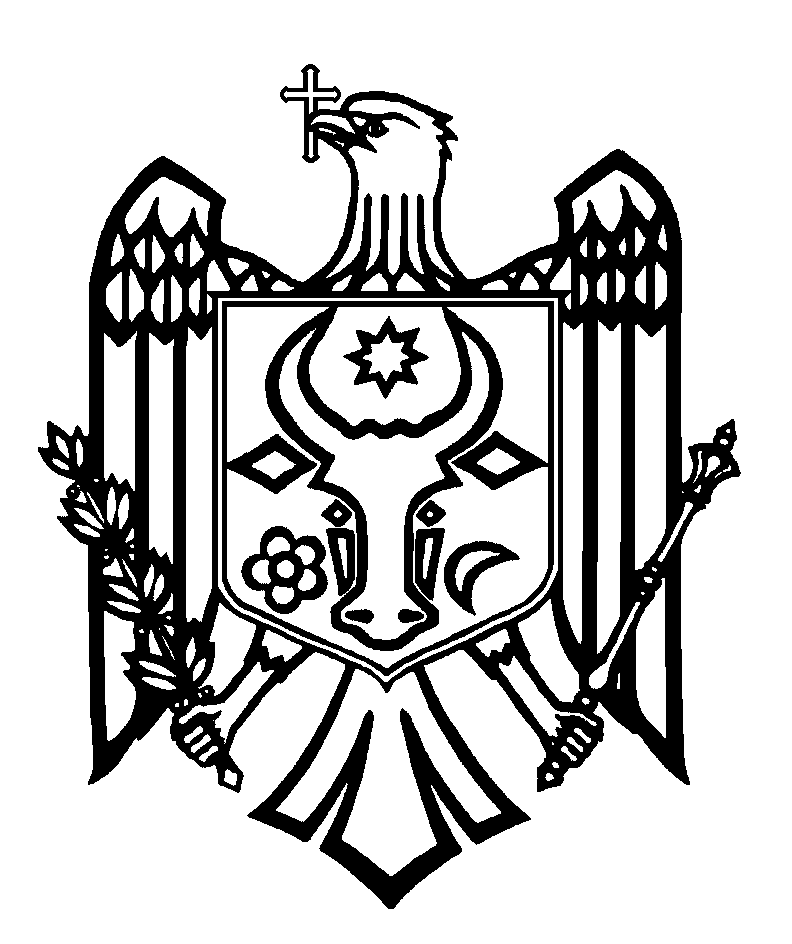 CURTEA DE CONTURI A REPUBLICII MOLDOVAH O T Ă R Â R E A nr.50din 13 septembrie 2022cu privire la Raportul auditului conformității asupra administrării sistemului de facilități fiscale și vamale în anii 2020-2021Curtea de Conturi, în prezența dnei Lidia Ababii, directoare adjunctă a Serviciului Vamal;  dlui Iurie Stepaniuc, șeful Direcției venituri vamale a Serviciului Vamal; dnei Corina Alexa, șefă adjunctă a Direcției politici fiscale și vamale a Ministerului Finanțelor; dnei Cristina Ceban, șefa Direcției cooperare economică internațională a Ministerului Economiei; dnei Olesea Lungu, șefa Direcției evidență și raportare a ajutorului de stat a Consiliului Concurenței, precum și a altor persoane cu funcții de răspundere, în cadrul ședinței video, călăuzindu-se de art.3 alin.(1) și art.5 alin.(1) lit. a) din Legea privind organizarea și funcționarea Curții de Conturi a Republicii Moldova, a examinat Raportul auditului conformității asupra administrării sistemului de facilități fiscale și vamale în anii 2020-2021.Misiunea de audit public extern a fost realizată conform Programului activității de audit al Curții de Conturi pe anul 2022, având drept scop evaluarea conformității privind administrarea sistemului de facilități fiscale și vamale în anii 2020-2021.Auditul public extern s-a desfășurat în conformitate cu Standardele Internaționale ale Instituțiilor Supreme de Audit, puse în aplicare de Curtea de Conturi, în special ISSAI 100, ISSAI 400 și ISSAI 4000. Examinând Raportul de audit, Curtea de Conturi A CONSTATAT:         deși facilitățile fiscale și vamale reprezintă, prin esența lor, costuri semnificative pentru buget, se conchide, în baza constatărilor de audit, că autoritățile statului nu au fost suficient de preocupate să le estimeze și să le raporteze într-o manieră corectă și transparentă, precum și să asigure pe deplin integrarea principiilor bunei guvernări în gestionarea înlesnirilor acordate deferitor categorii de beneficiari. Deficiențele constatate au fost condiționate atât de neacordarea unei atenții sporite sistemului de facilități de către autoritățile statului, cât și de existența unor factori obiectivi, cum ar fi complexitatea sistemului și aspectele deficitare aferente realizării sarcinilor delegate acestora. Cele menționate se bazează pe următoarele observații de audit: facilitățile fiscale şi vamale administrate de Serviciul Vamal, care reprezintă în sine suma impozitelor şi taxelor nevărsate la bugetul public național și au ca scop sprijinirea unui anumit grup de agenți economici sau a unui tip de activitate, au însumat în ultimii 5 ani circa 48,7 mlrd. lei. Ca pondere în veniturile administrate, facilitățile fiscale și vamale au variat între limitele de creștere de la 35,3% până la 46,7%. În anul 2021, acestea au însumat 13,4 mlrd. lei, fiind cel mai înalt nivel în ultimii 5 ani;instituirea și acordarea facilităților s-au efectuat în lipsa programelor/strategiilor de dezvoltare economică a unor ramuri sau sectoare ale economiei naționale, inclusiv care să conțină indicatori de impact/rezultat și care să permită evaluarea beneficiilor din acordarea acestora;s-a identificat necesitatea transparentizării și îmbunătățirii modalității de evidență și raportare a facilităților vamale instituite conform acordurilor internaționale semnate de Republica Moldova cu Uniunea Europeană, Organizația Mondială a Comerțului și alte instituții internaționale, în vederea asigurării accesului la informații veridice  tuturor părților interesate și excluderii cazurilor de tratare eronată a prevederilor politicii fiscale și vamale care vizează categoriile și volumul de mărfuri importate conform tarifului preferențial;valoarea bitumului de petrol importat în cadrul unui proiect de asistență investițională a fost majorată nejustificat în vamă cu suma de 1,1 mil. dolari SUA (19,2 mil.lei), iar scutirile – cu 3,9 mil.lei, fiind generate de substituirea facturilor comerciale eliberate de către exportatorul mărfii și înlocuirea lor cu alte facturi invoice;Registrul unic al facilităților fiscale și vamale pe anii 2020-2021 nu include valoarea scutirilor de TVA, în sumă de 780,6 mil.lei, cu drept de deducere, aferente proiectelor de asistență tehnică și investițională;la declarația electronică de import cu facilități a testelor rapide de diagnostic pentru detectarea SARS-CoV-2 nu au fost atașate unele documente care justifică cheltuielile de transport reflectate în rubrica „elemente de valoare”, în sumă de 3,7 mil.lei, și scutirile la drepturile de import, de 748,1 mii lei;valoarea mărfurilor plasate în anii 2020-2021 în magazinele duty-free a constituit 998,1 mil.lei, înregistrând o creștere de la 326,0 mil.lei în anul 2020 până la 672,1 mil.lei în anul 2021, sau cu 206%, iar valoarea facilităților acordate acestor mărfuri a constituit 1.985,1 mil.lei;scutirile acordate agenților economici și persoanelor fizice din raioanele de est necontrolate de organele constituționale ale Republicii Moldova au însumat în ultimii trei ani 13,4 mlrd. lei per total, necesitând a fi monitorizate prin confruntarea datelor înregistrate în statistica vamală a Republicii Moldova cu cele din statistica organelor vamale ale statelor învecinate;în anii 2020-2021, 3,9 mlrd. m3 de gaze naturale cu valoarea de 997,8 mil. dolari SUA, importate din Federația Rusă de către S.A. „Moldovagaz” pentru S.R.L. „Tiraspoltransgaz”, nu au fost declarate la organul vamal, iar scutirile neraportate în Registrul unic al facilităților fiscale și vamale au însumat 1,3 mlrd. lei, conform estimărilor de audit.Pentru remedierea deficiențelor constatate sunt necesare măsuri și acțiuni prompte din partea autorităților implicate, care să asigure îmbunătățirea proceselor de administrare a sistemului de facilități fiscale și vamale.Reieșind din cele expuse, în temeiul art.14 alin.(2), art.15 lit. d), lit. i1) și art.37 alin.(2) din Legea nr.260 din 07.12.2017, Curtea de ConturiHOTĂRĂŞTE:	1. Se aprobă Raportul auditului conformității asupra administrării sistemului de facilități fiscale și vamale în anii 2020-2021, anexat la prezenta Hotărâre.2. Prezenta Hotărâre și Raportul de audit se remit:2.1. Parlamentului Republicii Moldova, pentru informare și examinare, după caz, în cadrul Comisiei parlamentare de control al finanțelor publice;2.2. Președintelui Republicii Moldova, pentru informare;2.3. Guvernului Republicii Moldova, pentru informare și luare de atitudine în vederea monitorizării asigurării implementării recomandărilor de audit;2.4. Ministerului Finanțelor și Serviciului Vamal, pentru luare de atitudine, și se recomandă examinarea rezultatelor auditului, conform competențelor, cu aprobarea unor planuri de măsuri privind remedierea situațiilor constatate și implementarea recomandărilor din Raportul de audit;2.5. Ministerului Economiei, pentru examinare, și se recomandă, prin prisma competențelor și în contextul promovării politicii economice a statului, să examineze situațiile constatate în Raportul auditului conformității asupra administrării sistemului de facilități fiscale și vamale în anii 2020-2021, în vederea actualizării cadrului normativ aferent domeniului auditat și asigurării implementării acordurilor internaționale ratificate de Republica Moldova;2.6. Consiliului Concurenței, pentru întreprinderea acțiunilor urgente în vederea examinării facilităților fiscale și vamale menționate în Raportul de audit, prin prisma legislației în domeniul ajutorului de stat, în vederea alinierii acestora potrivit angajamentelor asumate prin Acordul de asociere încheiat între Republica Moldova și Uniunea Europeană; 2.7. Procuraturii Generale și Serviciului Prevenirea și Combaterea Spălării Banilor, pentru examinare și luare de atitudine, conform competențelor, referitor la constatările expuse în Raportul de audit.3. Prin prezenta Hotărâre se exclud din regim de monitorizare cerințele (2.3., 2.3.1. și 2.3.2.) și recomandările (7, 8, 9 și 11) din Hotărârea Curții de Conturi nr.34 din 29 iulie 2016 „Privind Raportul auditului de conformitate asociat auditului de performanță al sistemului facilităților fiscale și vamale”, ca urmare a realizării unor recomandări înaintate în cadrul misiunii de audit precedente și reiterării celor neimplementate în cadrul prezentei misiuni de audit.4. Prezenta Hotărâre intră în vigoare din data publicării în Monitorul Oficial al Republicii Moldova și poate fi contestată cu o cerere prealabilă la autoritatea emitentă în termen de 30 de zile de la data publicării. În ordine de contencios administrativ, Hotărârea poate fi contestată la Judecătoria Chișinău, sediul Râșcani (MD-2068, mun. Chișinău, str. Kiev nr.3), în termen de 30 de zile din data comunicării răspunsului cu privire la cererea prealabilă sau din data expirării termenului prevăzut pentru soluționarea acesteia. 5. Curtea de Conturi va fi informată, în termen de 12  luni din data publicării Hotărârii în Monitorul Oficial al Republicii Moldova, despre acțiunile întreprinse pentru executarea subpunctelor 2.4.-2.6. din prezenta Hotărâre.6.  Hotărârea și Raportul auditului conformității asupra administrării sistemului de facilități fiscale și vamale în anii 2020-2021 se plasează pe site-ul oficial al Curții de Conturi (https://www.ccrm.md/ro/decisions).Marian LUPU,Președinte